МІНІСТЕРСТВО ОСВІТИ І НАУКИ УКРАЇНИУПРАВЛІННЯ ОСВІТИ, НАУКИ, МОЛОДІ ТА СПОРТУКІРОВОГРАДСЬКОЇ ОБЛДЕРЖАДМІНІСТРАЦІЇДЕРЖАВНИЙ НАВЧАЛЬНИЙ ЗАКЛАД „ПРОФЕСІЙНО – ТЕХНІЧНЕ УЧИЛИЩЕ № 40 м. НОВОУКРАЇНКА”Наказ18 червня 2020 року                                                        		                      № 60  м. НовоукраїнкаЩодо забезпечення дотримання протипожежного режиму учасниками освітнього процесу ДНЗ «ПТУ №40 м.Новоукраїнка» під час праці та в побутіКеруючись статтею 50 Конституції України, Законами України “Про охорону навколишнього природного середовища” і “Про охорону атмосферного повітря”, з метою дотримання пожежної безпеки для забезпечення безпеки довкілля: НАКАЗУЮ:Провести інформаційно-роз'яснювальну роботу серед учасників освітнього процесу училища за допомогою Інтернет-ресурсів, телефонного сповіщення стосовно недопущення пожеж під час перебування у лісових масивах, особливо хвойних, навчального господарства училища та заборони спалення сухої рослинності і сміття на території. Відповідальні: заступник директора з НВР Наєвська Н.М., класні керівники, майстри виробничого навчання, інженер електронник Стратонов О.В..Забезпечити утримання приміщень, територій закладів освіти, ділянок навчальних господарствах закладів освіти в належному протипожежному стані протягом пожежонебезпечного періоду до 30 жовтня 2020 року. Відповідальні за техногенну та пожежну безпеку на об’єктах училища.Забезпечення утилізації опалого листя шляхом компостування або його вивезення. Відповідальний: завідувач господарства Лужний В.Й..Забезпечити недопущення експлуатації машин і механізмів із несправною паливною та іскрогасною системами на території училища та під час обробки навчальних господарств закладів освіти. Відповідальні: Завідувач господарства навчального Вергун О.Ф., старший майстер Лужна Ж.Г., механік Олефіренко М.І., водій Заніздра М.Ф.Проведення постійного моніторингу стосовно виникнення пожежонебезпечної ситуації та організації, у разі появи осередку вогню, негайного гасіння пожежі з наступним повідомленням рятувальних служб. Відповідальні за техногенну та пожежну безпеку на об’єктах училища.Контроль за виконанням наказу залишаю за собою.Директор			Наталія СЕРБІНА	З наказом ознайомлені:О.В.СтратоновН.М.НаєвськаМ.І.ОлефіренкоМ.Ф. ЗаніздраВ.Й.ЛужнийО.Ф.Вергун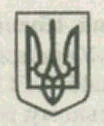 